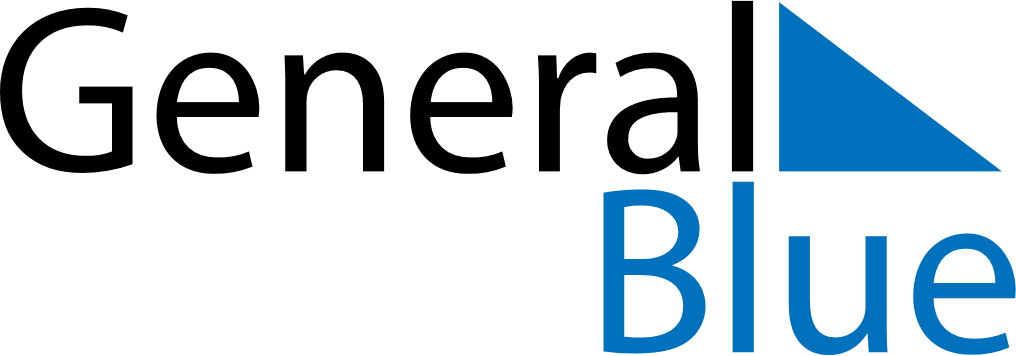 March 2024March 2024March 2024March 2024March 2024March 2024March 2024Valley East, Ontario, CanadaValley East, Ontario, CanadaValley East, Ontario, CanadaValley East, Ontario, CanadaValley East, Ontario, CanadaValley East, Ontario, CanadaValley East, Ontario, CanadaSundayMondayMondayTuesdayWednesdayThursdayFridaySaturday12Sunrise: 7:03 AMSunset: 6:09 PMDaylight: 11 hours and 5 minutes.Sunrise: 7:01 AMSunset: 6:10 PMDaylight: 11 hours and 9 minutes.34456789Sunrise: 6:59 AMSunset: 6:12 PMDaylight: 11 hours and 12 minutes.Sunrise: 6:57 AMSunset: 6:13 PMDaylight: 11 hours and 15 minutes.Sunrise: 6:57 AMSunset: 6:13 PMDaylight: 11 hours and 15 minutes.Sunrise: 6:55 AMSunset: 6:15 PMDaylight: 11 hours and 19 minutes.Sunrise: 6:54 AMSunset: 6:16 PMDaylight: 11 hours and 22 minutes.Sunrise: 6:52 AMSunset: 6:17 PMDaylight: 11 hours and 25 minutes.Sunrise: 6:50 AMSunset: 6:19 PMDaylight: 11 hours and 29 minutes.Sunrise: 6:48 AMSunset: 6:20 PMDaylight: 11 hours and 32 minutes.1011111213141516Sunrise: 7:46 AMSunset: 7:22 PMDaylight: 11 hours and 35 minutes.Sunrise: 7:44 AMSunset: 7:23 PMDaylight: 11 hours and 39 minutes.Sunrise: 7:44 AMSunset: 7:23 PMDaylight: 11 hours and 39 minutes.Sunrise: 7:42 AMSunset: 7:24 PMDaylight: 11 hours and 42 minutes.Sunrise: 7:40 AMSunset: 7:26 PMDaylight: 11 hours and 45 minutes.Sunrise: 7:38 AMSunset: 7:27 PMDaylight: 11 hours and 49 minutes.Sunrise: 7:36 AMSunset: 7:29 PMDaylight: 11 hours and 52 minutes.Sunrise: 7:34 AMSunset: 7:30 PMDaylight: 11 hours and 55 minutes.1718181920212223Sunrise: 7:32 AMSunset: 7:31 PMDaylight: 11 hours and 59 minutes.Sunrise: 7:30 AMSunset: 7:33 PMDaylight: 12 hours and 2 minutes.Sunrise: 7:30 AMSunset: 7:33 PMDaylight: 12 hours and 2 minutes.Sunrise: 7:28 AMSunset: 7:34 PMDaylight: 12 hours and 5 minutes.Sunrise: 7:26 AMSunset: 7:36 PMDaylight: 12 hours and 9 minutes.Sunrise: 7:24 AMSunset: 7:37 PMDaylight: 12 hours and 12 minutes.Sunrise: 7:22 AMSunset: 7:38 PMDaylight: 12 hours and 15 minutes.Sunrise: 7:20 AMSunset: 7:40 PMDaylight: 12 hours and 19 minutes.2425252627282930Sunrise: 7:18 AMSunset: 7:41 PMDaylight: 12 hours and 22 minutes.Sunrise: 7:16 AMSunset: 7:42 PMDaylight: 12 hours and 26 minutes.Sunrise: 7:16 AMSunset: 7:42 PMDaylight: 12 hours and 26 minutes.Sunrise: 7:14 AMSunset: 7:44 PMDaylight: 12 hours and 29 minutes.Sunrise: 7:12 AMSunset: 7:45 PMDaylight: 12 hours and 32 minutes.Sunrise: 7:11 AMSunset: 7:47 PMDaylight: 12 hours and 36 minutes.Sunrise: 7:09 AMSunset: 7:48 PMDaylight: 12 hours and 39 minutes.Sunrise: 7:07 AMSunset: 7:49 PMDaylight: 12 hours and 42 minutes.31Sunrise: 7:05 AMSunset: 7:51 PMDaylight: 12 hours and 46 minutes.